ВсероссийскийДень правовой помощи детямЕжегодно 20 ноября отмечается Всемирный день детей, провозглашенный Организацией Объединенных Наций. Это день, посвященный деятельности, направленной на обеспечение благополучия детей во всем мире. Дата выбрана не случайно: 20 ноября 1989 года Ассамблея ООН приняла Конвенцию о правах ребенка, обязывающих все страны обеспечить детям хорошую жизнь и счастливое детство. Генеральная Ассамблея ООН предложила отмечать этот праздник в той форме и в тот день, которое каждое государство признает для себя целесообразным. В нашей стране эту дату отмечают как Всероссийский День правовой помощи детям.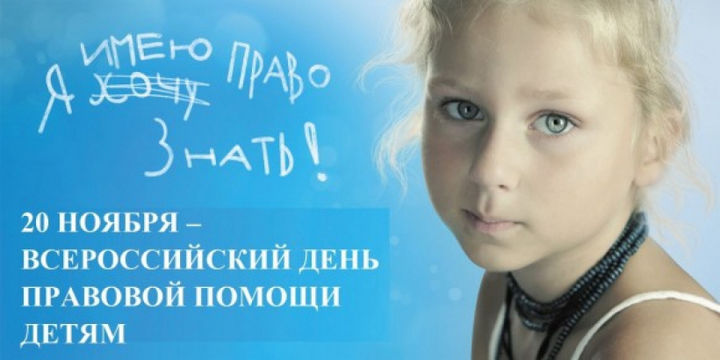     Всемирный день ребенка задумывался не просто как праздник, но и как день, который помог бы обратить внимание общественности на проблемы детей во всем мире, а также на взаимопонимание между миром детей и миром взрослых. Праздник посвящен деятельности, направленной на обеспечение благополучия детей во всем мире. 20 ноября 1959 года была принята первая Декларация прав ребенка, которая провозглашала равные права детей в области образования, воспитания, духовного и физического развития, социального обеспечения независимо от национальности, цвета кожи, имущественного положения, общественного происхождения и т.п.20 ноября 1989 года, когда была подписана Конвенция о правах ребенка. Именно поэтому название праздника иногда именуется как Международный день прав ребенка. Декларация прав ребенка призывала всех родителей, органы власти, государственных деятелей, любые организации признать права и свободы ребенка, соблюдать их и всеми силами содействовать их осуществлению.      В соответствии с решением Правительственной комиссии по вопросам реализации Федерального закона от 21.11.2011 № 324-ФЗ «О бесплатной юридической помощи в Российской Федерации» с 2013 года ежегодно во Всемирный день ребенка 20 ноября в Российской Федерации осуществляется проведение Всероссийского дня правовой помощи детям.Цель проведения Всероссийского Дня правовой помощи детям оказание бесплатной юридической помощи детям-сиротам; детям, оставшимся без попечения родителей; лицам из числа детей-сирот и детей, оставшихся без попечения родителей; лицам, желающим принять на воспитание в свою семью ребенка, оставшегося без попечения родителей; усыновителям; детям-инвалидам (их законным представителям и представителям), а также ознакомление указанных категорий граждан с правами и обязанностями детей, родителей, опекунов и их правовое просвещение по актуальным вопросам правового характера.В соответствии с решением Правительственной комиссии по вопросам реализации Федерального закона от 21.11.2011 № 324-ФЗ «О бесплатной юридической помощи в Российской Федерации» с 2013 года ежегодно во Всемирный день ребенка 20 ноября в Российской Федерации осуществляется проведение Всероссийского дня правовой помощи детям.Координирующие функции по подготовке и проведению Всероссийского дня правовой помощи детям возложены на Министерство юстиции Российской Федерации и его территориальные органы.Основная задача проведения Всероссийского дня правовой помощи детям – правовая помощь детям-сиротам и детям, находящимся в трудной жизненной ситуации, а также широкое информирование граждан о возможностях системы бесплатной юридической помощи. В этот день во всех субъектах Российской Федерации организуются пункты бесплатных юридических консультаций по вопросам прав детей, опеки, попечительства и детско-родительских отношений.